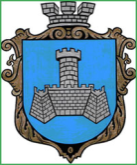 Українам. Хмільник  Вінницької областіР О З П О Р Я Д Ж Е Н Н Я МІСЬКОГО  ГОЛОВИ від  14 квітня 2022 р.                                                                     №155-рПро проведення   позачерговогозасідання виконкому міської ради      Розглянувши  службові записки начальника Управління житлово-комунального господарства та комунальної власності Хмільницької міської ради Литвиненко І.С. від 01.04.2022 року,13.04.2022року,начальника управління праці та соціального захисту населення Хмільницької міської ради Тимошенко І.Я. від 13.04.2022 року №06-1425/01-23,начальника служби у справах дітей Хмільницької міської ради Тишкевича Ю.І. від 12.04.2022 року,начальника фінансового управління Хмільницької міської ради Тищенко Т.П. від 13.04.2022 року №247, начальника відділу цивільного захисту,оборонної роботи та взаємодії з правоохоронними органами Хмільницької міської ради Коломійчука В.П. від 14.04.2022 року,начальника Відділу культури і туризму Хмільницької міської ради Цупринюк Ю.С. від 14.04.2022 року №01-09/113,відповідно до п.п.2.2.3 пункту 2.2 розділу 2 Положення про виконавчий комітет Хмільницької міської ради 7 скликання, затвердженого  рішенням 46 сесії міської ради 7 скликання від 22.12.2017р. №1270, керуючись ст.42,ст.59 Закону України „Про місцеве самоврядування в Україні”:Провести  позачергове засідання виконкому Хмільницької міської ради 15.04.2022 року о 10.00 год., на яке винести  питання:2.Загальному відділу Хмільницької міської ради(О.Прокопович) довести це  розпорядження до членів виконкому міської ради та всіх зацікавлених суб’єктів.3.Контроль за виконанням цього розпорядження залишаю за собою.              Міський голова                         Микола ЮРЧИШИНС.МаташО.ПрокоповичН.Буликова1Про фінансування з місцевого бюджету коштів для надання одноразової матеріальної допомоги сім’ям військовослужбовців, які загинули чи померли захищаючи незалежність, суверенітет та територіальну цілісність України, під час здійснення заходів із забезпечення національної безпеки і оборони, відсічі і стримування збройної агресії Російської Федерації на території України, а також під час операції об’єднаних сил, на поховання на території населених пунктів, що входять до складу Хмільницької міської територіальної громадиПро фінансування з місцевого бюджету коштів для надання одноразової матеріальної допомоги сім’ям військовослужбовців, які загинули чи померли захищаючи незалежність, суверенітет та територіальну цілісність України, під час здійснення заходів із забезпечення національної безпеки і оборони, відсічі і стримування збройної агресії Російської Федерації на території України, а також під час операції об’єднаних сил, на поховання на території населених пунктів, що входять до складу Хмільницької міської територіальної громадиПро фінансування з місцевого бюджету коштів для надання одноразової матеріальної допомоги сім’ям військовослужбовців, які загинули чи померли захищаючи незалежність, суверенітет та територіальну цілісність України, під час здійснення заходів із забезпечення національної безпеки і оборони, відсічі і стримування збройної агресії Російської Федерації на території України, а також під час операції об’єднаних сил, на поховання на території населених пунктів, що входять до складу Хмільницької міської територіальної громадиДоповідає: Тимошенко Ірина ЯрославівнаНачальник управління праці та соціального захисту населення Хмільницької міської радиНачальник управління праці та соціального захисту населення Хмільницької міської ради2Про встановлення тарифів на послуги з централізованого водопостачання та централізованого водовідведення, що надаються КП «Хмільникводоканал»Про встановлення тарифів на послуги з централізованого водопостачання та централізованого водовідведення, що надаються КП «Хмільникводоканал»Про встановлення тарифів на послуги з централізованого водопостачання та централізованого водовідведення, що надаються КП «Хмільникводоканал»Доповідає: Бойко Сергій Петрович                       Доповідає: Бойко Сергій Петрович                       Директор  КП «Хмільникводоканал»      3Про внесення змін та повторне затвердження фінансового плану КП «Хмільникводоканал» Хмільницької міської ради на 2022 рікПро внесення змін та повторне затвердження фінансового плану КП «Хмільникводоканал» Хмільницької міської ради на 2022 рікПро внесення змін та повторне затвердження фінансового плану КП «Хмільникводоканал» Хмільницької міської ради на 2022 рікДоповідає:    Бойко Сергій Петрович                             Доповідає:    Бойко Сергій Петрович                              Директор  КП «Хмільникводоканал»           4Про внесення змін до Програми забезпечення населення Хмільницької міської територіальної громади якісною питною водою на 2021-2025 рр.,затвердженої рішенням 80 сесії міської ради 7 скликання від 31.08.2020 року №2726 (зі змінами)  Про внесення змін до Програми забезпечення населення Хмільницької міської територіальної громади якісною питною водою на 2021-2025 рр.,затвердженої рішенням 80 сесії міської ради 7 скликання від 31.08.2020 року №2726 (зі змінами)  Про внесення змін до Програми забезпечення населення Хмільницької міської територіальної громади якісною питною водою на 2021-2025 рр.,затвердженої рішенням 80 сесії міської ради 7 скликання від 31.08.2020 року №2726 (зі змінами)  Доповідає:Литвиненко Інна Сергіївна              Доповідає:Литвиненко Інна Сергіївна              Начальник Управління житлово-комунального господарства та комунальної власності Хмільницької міської ради     5Про внесення змін до рішення виконавчого комітету  Хмільницької міської ради від 24.03.2022 року №124 «Про закінчення опалювального періоду 2021-2022 років в населених пунктах Хмільницької міської територіальної громади»Про внесення змін до рішення виконавчого комітету  Хмільницької міської ради від 24.03.2022 року №124 «Про закінчення опалювального періоду 2021-2022 років в населених пунктах Хмільницької міської територіальної громади»Про внесення змін до рішення виконавчого комітету  Хмільницької міської ради від 24.03.2022 року №124 «Про закінчення опалювального періоду 2021-2022 років в населених пунктах Хмільницької міської територіальної громади»Доповідає:Литвиненко Інна Сергіївна              Доповідає:Литвиненко Інна Сергіївна              Начальник Управління житлово-комунального господарства та комунальної власності Хмільницької міської ради     6Про внесення змін та доповнень до Комплексної програми розвитку культури та туризму Хмільницької міської територіальної громади на 2022-2026 роки,затвердженої рішенням 14 сесії міської ради 8 скликання від 24.06.2021 р. №573 (зі змінами)Про внесення змін та доповнень до Комплексної програми розвитку культури та туризму Хмільницької міської територіальної громади на 2022-2026 роки,затвердженої рішенням 14 сесії міської ради 8 скликання від 24.06.2021 р. №573 (зі змінами)Про внесення змін та доповнень до Комплексної програми розвитку культури та туризму Хмільницької міської територіальної громади на 2022-2026 роки,затвердженої рішенням 14 сесії міської ради 8 скликання від 24.06.2021 р. №573 (зі змінами)Доповідає: Цупринюк Юлія СтепанівнаДоповідає: Цупринюк Юлія СтепанівнаНачальник Відділу культури та туризму Хмільницької міської ради7Про внесення змін до Порядку використання коштів міського бюджету,передбачених на фінансування заходів Комплексної програми розвитку культури та туризму Хмільницької міської територіальної громади на 2022-2026 роки (зі змінами)Про внесення змін до Порядку використання коштів міського бюджету,передбачених на фінансування заходів Комплексної програми розвитку культури та туризму Хмільницької міської територіальної громади на 2022-2026 роки (зі змінами)Про внесення змін до Порядку використання коштів міського бюджету,передбачених на фінансування заходів Комплексної програми розвитку культури та туризму Хмільницької міської територіальної громади на 2022-2026 роки (зі змінами)Доповідає: Цупринюк Юлія СтепанівнаДоповідає: Цупринюк Юлія СтепанівнаНачальник Відділу культури та туризму Хмільницької міської ради8Про втрату статусу дитини-сироти малолітньою З.Є.О.,20__ р.н. Про втрату статусу дитини-сироти малолітньою З.Є.О.,20__ р.н. Про втрату статусу дитини-сироти малолітньою З.Є.О.,20__ р.н. Доповідає:   Тишкевич Юрій Іванович     Доповідає:   Тишкевич Юрій Іванович     Начальник служби у справах дітей Хмільницької міської ради   9Про втрату статусу дитини-сироти малолітньою З.О.О.,20__ р.н.  Про втрату статусу дитини-сироти малолітньою З.О.О.,20__ р.н.  Про втрату статусу дитини-сироти малолітньою З.О.О.,20__ р.н.  Доповідає: Тишкевич Юрій Іванович          Доповідає: Тишкевич Юрій Іванович          Начальник служби у справах дітей Хмільницької міської ради   10Про внесення змін до рішення виконавчого комітету Хмільницької міської ради від 18.03.2022р. №98 «Про погодження кандидатів на посади командирів добровольчих формувань Хмільницької міської територіальної громади»Про внесення змін до рішення виконавчого комітету Хмільницької міської ради від 18.03.2022р. №98 «Про погодження кандидатів на посади командирів добровольчих формувань Хмільницької міської територіальної громади»Про внесення змін до рішення виконавчого комітету Хмільницької міської ради від 18.03.2022р. №98 «Про погодження кандидатів на посади командирів добровольчих формувань Хмільницької міської територіальної громади»Доповідає: Коломійчук Валерій ПетровичДоповідає: Коломійчук Валерій ПетровичНачальник відділу цивільного захисту,оборонної роботи та взаємодії з правоохоронними органами Хмільницької міської ради11Про внесення змін до рішення виконавчого комітету Хмільницької міської ради від 15.07.2021р. №374 «Про створення органів з евакуації»Про внесення змін до рішення виконавчого комітету Хмільницької міської ради від 15.07.2021р. №374 «Про створення органів з евакуації»Про внесення змін до рішення виконавчого комітету Хмільницької міської ради від 15.07.2021р. №374 «Про створення органів з евакуації»Доповідає: Коломійчук Валерій ПетровичДоповідає: Коломійчук Валерій ПетровичНачальник відділу цивільного захисту,оборонної роботи та взаємодії з правоохоронними органами Хмільницької міської ради12Про внесення змін до рішення 25 сесії міської ради 8 скликання від 22.12.2021 року №1065 «Про бюджет Хмільницької міської територіальної громади на 2022 рік» (зі змінами)»   Про внесення змін до рішення 25 сесії міської ради 8 скликання від 22.12.2021 року №1065 «Про бюджет Хмільницької міської територіальної громади на 2022 рік» (зі змінами)»   Про внесення змін до рішення 25 сесії міської ради 8 скликання від 22.12.2021 року №1065 «Про бюджет Хмільницької міської територіальної громади на 2022 рік» (зі змінами)»   Доповідає: Тищенко Тетяна Петрівна         Доповідає: Тищенко Тетяна Петрівна         Начальник фінансового управління Хмільницької міської ради    